2 -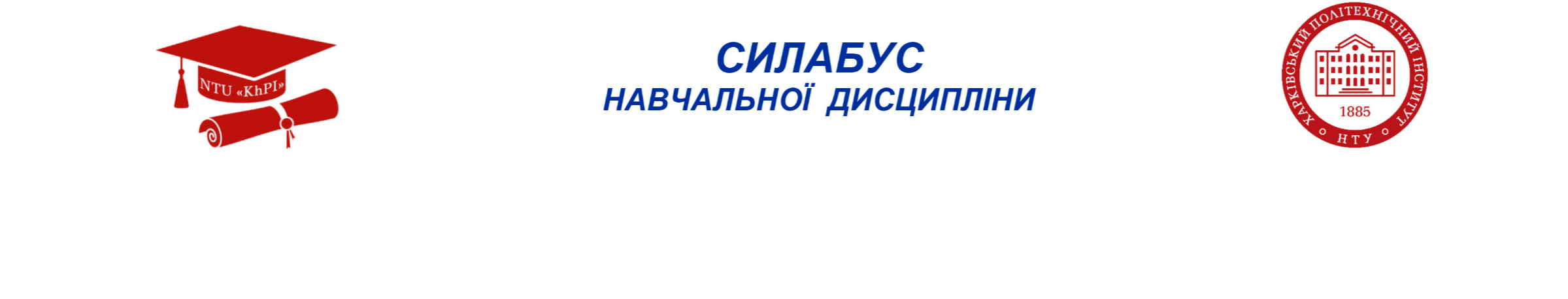 «Language as a Medium of Training»«Language as a Medium of Training»«Language as a Medium of Training»«Language as a Medium of Training»«Language as a Medium of Training»Code and name of specialityCode and name of speciality171 – «Electronics»InstituteInstitute of Education and Science in Power Engineering, Electronics and ElectromechanicsProgram nameProgram nameElectronicsDepartmentDepartment of Industrial and Biomedical ElectronicsType of programType of programEducational and ProfessionalLanguage of instruction EnglishLevel of educationLevel of educationFirst (Bachelor)Form  of educationGeneral training, requiredLECTURERLECTURERLECTURERLECTURERLECTURER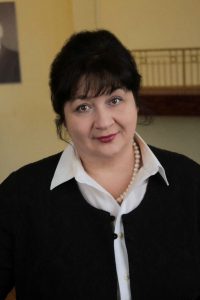 Valeriia.Sadkovska@khpi.edu.uaValeriia.Sadkovska@khpi.edu.uaValeriia.Sadkovska@khpi.edu.uaValeriia.Sadkovska@khpi.edu.uaSadkovska Valeriia. An assistant professor. Graduated from Kharkov Pedagogical Institute in 1993. Deputy Head of the Department for organizing methodological work of  Power Engineering Institute, published educational and methodological manuals, professional articles, publications. She is a member of the International Professional Association of English Teachers TESOL-Ukraine.Sadkovska Valeriia. An assistant professor. Graduated from Kharkov Pedagogical Institute in 1993. Deputy Head of the Department for organizing methodological work of  Power Engineering Institute, published educational and methodological manuals, professional articles, publications. She is a member of the International Professional Association of English Teachers TESOL-Ukraine.Sadkovska Valeriia. An assistant professor. Graduated from Kharkov Pedagogical Institute in 1993. Deputy Head of the Department for organizing methodological work of  Power Engineering Institute, published educational and methodological manuals, professional articles, publications. She is a member of the International Professional Association of English Teachers TESOL-Ukraine.Sadkovska Valeriia. An assistant professor. Graduated from Kharkov Pedagogical Institute in 1993. Deputy Head of the Department for organizing methodological work of  Power Engineering Institute, published educational and methodological manuals, professional articles, publications. She is a member of the International Professional Association of English Teachers TESOL-Ukraine.GENERAL DESCRIPTION OF THE COURSEGENERAL DESCRIPTION OF THE COURSEGENERAL DESCRIPTION OF THE COURSEGENERAL DESCRIPTION OF THE COURSEGENERAL DESCRIPTION OF THE COURSESummaryThe course "Language as a Medium of Training" covers all aspects of language proficiency focusing on successful socializing and functioning in educational environment: listening, dialogic and monologue speech, various types of reading, written communication, information processing in a foreign language, academic oral and written communication and it is a discipline of special compulsory training for specialty 171 "Electronics". The course "Language as a Medium of Training" covers all aspects of language proficiency focusing on successful socializing and functioning in educational environment: listening, dialogic and monologue speech, various types of reading, written communication, information processing in a foreign language, academic oral and written communication and it is a discipline of special compulsory training for specialty 171 "Electronics". The course "Language as a Medium of Training" covers all aspects of language proficiency focusing on successful socializing and functioning in educational environment: listening, dialogic and monologue speech, various types of reading, written communication, information processing in a foreign language, academic oral and written communication and it is a discipline of special compulsory training for specialty 171 "Electronics". The course "Language as a Medium of Training" covers all aspects of language proficiency focusing on successful socializing and functioning in educational environment: listening, dialogic and monologue speech, various types of reading, written communication, information processing in a foreign language, academic oral and written communication and it is a discipline of special compulsory training for specialty 171 "Electronics". Course objectivesTo develop students’ general and professionally oriented communicative language competences to enable them to communicate effectively in their academic and professional environment.To improve skills to search the  necessary information on issues related to general academic and professional activities contained in foreign materials (both in printed and electronic form); To cultivate ability to master language skills independently and in a team to use efficiently educational opportunities.To develop students’ general and professionally oriented communicative language competences to enable them to communicate effectively in their academic and professional environment.To improve skills to search the  necessary information on issues related to general academic and professional activities contained in foreign materials (both in printed and electronic form); To cultivate ability to master language skills independently and in a team to use efficiently educational opportunities.To develop students’ general and professionally oriented communicative language competences to enable them to communicate effectively in their academic and professional environment.To improve skills to search the  necessary information on issues related to general academic and professional activities contained in foreign materials (both in printed and electronic form); To cultivate ability to master language skills independently and in a team to use efficiently educational opportunities.To develop students’ general and professionally oriented communicative language competences to enable them to communicate effectively in their academic and professional environment.To improve skills to search the  necessary information on issues related to general academic and professional activities contained in foreign materials (both in printed and electronic form); To cultivate ability to master language skills independently and in a team to use efficiently educational opportunities.TypesClasses, consultations. Formative assessments 1, 2 semesters: credit test, the 2nd - exam.Classes, consultations. Formative assessments 1, 2 semesters: credit test, the 2nd - exam.Classes, consultations. Formative assessments 1, 2 semesters: credit test, the 2nd - exam.Classes, consultations. Formative assessments 1, 2 semesters: credit test, the 2nd - exam.Semester1,2 semesters1,2 semesters1,2 semesters1,2 semestersAmountTotal: 300 hours: Practical classes – 128 hours, Independent work – 172 hours.Total: 300 hours: Practical classes – 128 hours, Independent work – 172 hours.Total: 300 hours: Practical classes – 128 hours, Independent work – 172 hours.Total: 300 hours: Practical classes – 128 hours, Independent work – 172 hours.PrerequisitesForeign language (as school discipline)Foreign language (as school discipline)Foreign language (as school discipline)Foreign language (as school discipline)Program competencesPC 5. Using informational and communication technologies, application and specialized programs to solve the problems of electronic system design and establishment, show the programming skills, analyze and display the results of measurement and control.PC 12. Interact with the professional document management using modern technologies and office arrangements; use the foreign language, special terminology as a tool for communication with specialists, make a literary study and read technical and professional texts.PC 15. Show skills in working independently and collective work, leadership, organize limited-time work emphasizing professional responsibility.PC 5. Using informational and communication technologies, application and specialized programs to solve the problems of electronic system design and establishment, show the programming skills, analyze and display the results of measurement and control.PC 12. Interact with the professional document management using modern technologies and office arrangements; use the foreign language, special terminology as a tool for communication with specialists, make a literary study and read technical and professional texts.PC 15. Show skills in working independently and collective work, leadership, organize limited-time work emphasizing professional responsibility.PC 5. Using informational and communication technologies, application and specialized programs to solve the problems of electronic system design and establishment, show the programming skills, analyze and display the results of measurement and control.PC 12. Interact with the professional document management using modern technologies and office arrangements; use the foreign language, special terminology as a tool for communication with specialists, make a literary study and read technical and professional texts.PC 15. Show skills in working independently and collective work, leadership, organize limited-time work emphasizing professional responsibility.PC 5. Using informational and communication technologies, application and specialized programs to solve the problems of electronic system design and establishment, show the programming skills, analyze and display the results of measurement and control.PC 12. Interact with the professional document management using modern technologies and office arrangements; use the foreign language, special terminology as a tool for communication with specialists, make a literary study and read technical and professional texts.PC 15. Show skills in working independently and collective work, leadership, organize limited-time work emphasizing professional responsibility.Course policyStudents must attend all classes according to the study schedule and adhere to the norms of academic ethics. Students must work with compulsory and recommended reading, including Internet resources. Students must complete and submit all individual tasks during the semester in which the course is taught, before the examination session. Final assessment is not carried out without the personal presence of students.Students must attend all classes according to the study schedule and adhere to the norms of academic ethics. Students must work with compulsory and recommended reading, including Internet resources. Students must complete and submit all individual tasks during the semester in which the course is taught, before the examination session. Final assessment is not carried out without the personal presence of students.Students must attend all classes according to the study schedule and adhere to the norms of academic ethics. Students must work with compulsory and recommended reading, including Internet resources. Students must complete and submit all individual tasks during the semester in which the course is taught, before the examination session. Final assessment is not carried out without the personal presence of students.Students must attend all classes according to the study schedule and adhere to the norms of academic ethics. Students must work with compulsory and recommended reading, including Internet resources. Students must complete and submit all individual tasks during the semester in which the course is taught, before the examination session. Final assessment is not carried out without the personal presence of students.Course StructureCourse StructureCourse StructureCourse StructureCourse StructureContent block № 1Socializing in Academic and Professional Environments. Classes 1-5Topic 1. Getting to Know Each Other.                           Self-studyFilling out the forms. Giving personal Information. Classes  6-10Topic 2.Describing Daily Life and Learning Experience.                           Self-studyDescribing personal daily routine and biography. Classes  11-15Topic 3. Exchanging Information and Discussing News.                           Self-studyWriting an E-mail to the teacher describing your hobby. Classes  16-20Topic 4. Understanding Instructions and Warnings.                           Self-studyWriting instructions on familiar procedures. Classes  17-20Topic 5. Business and Academic Travelling (Asking the way & Using means of transport & Staying at a hotel etc.).                           Self-studyDescribing one of your trips. Role play one of the dialogues on the topic Travelling. Classes  21-25Topic 6. Making  Arrangements by Phone.                           Self-studyDescribing the procedure of telephoning. Find the information on mobile phones. Classes  26-32Topic 7. Networking / Socializing in VLE.                           Self-studyExpressing ideas about socializing in VLE. Content block № 2Information Searching and Processing. Classes  33-35Topic 8. Language of Interaction.                           Self-studyFind information on different types of languages (natural, programming, artificial etc.) Classes  36-45Topic 9. Describing Processes.                           Self-studyDescribing the process.Classes 46-55Topic 10. World around Us.                           Self-studyDescribing native place. Classes  56-64Topic 11.  Ways of Learning.                           Self-studyDescribing the graph.                           Self-studyRECOMMENDED READINGRECOMMENDED READINGRECOMMENDED READINGRECOMMENDED READINGRECOMMENDED READINGRECOMMENDED READINGRECOMMENDED READINGRECOMMENDED READINGRECOMMENDED READINGRECOMMENDED READINGRECOMMENDED READINGCompulsoryEnglish for Technical Students. = Англійська мова для студентів технічних ВНЗ: Навч. Посіб. з англ. мови. /  О. Я. Лазарєва, О.О.Ковтун, С.С. Мельник. – Харків: Підручник, НТУ “ХПІ”, 2014Frances Eales, Steve Oakes. Speak Out. Elementary. Students’ book. Pearson Education Limited, 2011Sylee Gore, David Gordon Smith. English for Socializing. Oxford University Press, USA. 2009Clive Oxenden, Christina Latham-Koeni , Paul Seligson .New English File: Elementary. Oxford University Press. 2006Dinos Demetriades. Information Technologies. Oxford University Press. 2003Michael Black, Wendy Sharp. Objective. Students’ book. Cambridge University Press. 2009Michael Black, Wendy Sharp. Objective. Work book. Cambridge University Press. 2009M.Terry, J. Wilson. IELTS Practice Tests Plus 2, Longman, 2006P. Cullen. Vocabulary for IELTS, Cambridge University Press, 2008Marion Grussendorf. English for presentations. Oxford University Press. 2007English for Technical Students. = Англійська мова для студентів технічних ВНЗ: Навч. Посіб. з англ. мови. /  О. Я. Лазарєва, О.О.Ковтун, С.С. Мельник. – Харків: Підручник, НТУ “ХПІ”, 2014Frances Eales, Steve Oakes. Speak Out. Elementary. Students’ book. Pearson Education Limited, 2011Sylee Gore, David Gordon Smith. English for Socializing. Oxford University Press, USA. 2009Clive Oxenden, Christina Latham-Koeni , Paul Seligson .New English File: Elementary. Oxford University Press. 2006Dinos Demetriades. Information Technologies. Oxford University Press. 2003Michael Black, Wendy Sharp. Objective. Students’ book. Cambridge University Press. 2009Michael Black, Wendy Sharp. Objective. Work book. Cambridge University Press. 2009M.Terry, J. Wilson. IELTS Practice Tests Plus 2, Longman, 2006P. Cullen. Vocabulary for IELTS, Cambridge University Press, 2008Marion Grussendorf. English for presentations. Oxford University Press. 2007English for Technical Students. = Англійська мова для студентів технічних ВНЗ: Навч. Посіб. з англ. мови. /  О. Я. Лазарєва, О.О.Ковтун, С.С. Мельник. – Харків: Підручник, НТУ “ХПІ”, 2014Frances Eales, Steve Oakes. Speak Out. Elementary. Students’ book. Pearson Education Limited, 2011Sylee Gore, David Gordon Smith. English for Socializing. Oxford University Press, USA. 2009Clive Oxenden, Christina Latham-Koeni , Paul Seligson .New English File: Elementary. Oxford University Press. 2006Dinos Demetriades. Information Technologies. Oxford University Press. 2003Michael Black, Wendy Sharp. Objective. Students’ book. Cambridge University Press. 2009Michael Black, Wendy Sharp. Objective. Work book. Cambridge University Press. 2009M.Terry, J. Wilson. IELTS Practice Tests Plus 2, Longman, 2006P. Cullen. Vocabulary for IELTS, Cambridge University Press, 2008Marion Grussendorf. English for presentations. Oxford University Press. 2007English for Technical Students. = Англійська мова для студентів технічних ВНЗ: Навч. Посіб. з англ. мови. /  О. Я. Лазарєва, О.О.Ковтун, С.С. Мельник. – Харків: Підручник, НТУ “ХПІ”, 2014Frances Eales, Steve Oakes. Speak Out. Elementary. Students’ book. Pearson Education Limited, 2011Sylee Gore, David Gordon Smith. English for Socializing. Oxford University Press, USA. 2009Clive Oxenden, Christina Latham-Koeni , Paul Seligson .New English File: Elementary. Oxford University Press. 2006Dinos Demetriades. Information Technologies. Oxford University Press. 2003Michael Black, Wendy Sharp. Objective. Students’ book. Cambridge University Press. 2009Michael Black, Wendy Sharp. Objective. Work book. Cambridge University Press. 2009M.Terry, J. Wilson. IELTS Practice Tests Plus 2, Longman, 2006P. Cullen. Vocabulary for IELTS, Cambridge University Press, 2008Marion Grussendorf. English for presentations. Oxford University Press. 2007English for Technical Students. = Англійська мова для студентів технічних ВНЗ: Навч. Посіб. з англ. мови. /  О. Я. Лазарєва, О.О.Ковтун, С.С. Мельник. – Харків: Підручник, НТУ “ХПІ”, 2014Frances Eales, Steve Oakes. Speak Out. Elementary. Students’ book. Pearson Education Limited, 2011Sylee Gore, David Gordon Smith. English for Socializing. Oxford University Press, USA. 2009Clive Oxenden, Christina Latham-Koeni , Paul Seligson .New English File: Elementary. Oxford University Press. 2006Dinos Demetriades. Information Technologies. Oxford University Press. 2003Michael Black, Wendy Sharp. Objective. Students’ book. Cambridge University Press. 2009Michael Black, Wendy Sharp. Objective. Work book. Cambridge University Press. 2009M.Terry, J. Wilson. IELTS Practice Tests Plus 2, Longman, 2006P. Cullen. Vocabulary for IELTS, Cambridge University Press, 2008Marion Grussendorf. English for presentations. Oxford University Press. 2007English for Technical Students. = Англійська мова для студентів технічних ВНЗ: Навч. Посіб. з англ. мови. /  О. Я. Лазарєва, О.О.Ковтун, С.С. Мельник. – Харків: Підручник, НТУ “ХПІ”, 2014Frances Eales, Steve Oakes. Speak Out. Elementary. Students’ book. Pearson Education Limited, 2011Sylee Gore, David Gordon Smith. English for Socializing. Oxford University Press, USA. 2009Clive Oxenden, Christina Latham-Koeni , Paul Seligson .New English File: Elementary. Oxford University Press. 2006Dinos Demetriades. Information Technologies. Oxford University Press. 2003Michael Black, Wendy Sharp. Objective. Students’ book. Cambridge University Press. 2009Michael Black, Wendy Sharp. Objective. Work book. Cambridge University Press. 2009M.Terry, J. Wilson. IELTS Practice Tests Plus 2, Longman, 2006P. Cullen. Vocabulary for IELTS, Cambridge University Press, 2008Marion Grussendorf. English for presentations. Oxford University Press. 2007Recommended1. Кострицька С.І., Зуєнок І.І., Швець О.Д, Поперечна Н.В.. Англійська мова для навчання і роботи: підручник для студ. вищ. навч. закл.: у 4 т. Т. 1. Спілкування в соціальному, академічному та професійному середовищах = English for Study and Work: Coursebook in 4 books. Book 1. Socialising in Academic and Professional Environment / С.І. Кострицька, І.І. Зуєнок, О.Д. Швець, Н.В. Поперечна ; М-во освіти і науки України, Нац. гірн. ун-т. – Дніпропетровськ : НГУ, 2015. – 162 с.2. Shad Morris. International Business, 2nd Edition / Shad Morris, James Oldroyd. Wiley, 2020. – 432p.3. Murphy R., English Grammar in Use. CEF Level: B1 Intermediate - B2 High Intermediate. Fifth edition. Cambridge University Press, 2019р. – 399p.4. Brook–Hart G. Complete Advanced / G. Brook-Hart, S. Haines. – Cambridge: Cambridge University Press, 2017. – 145 p.1. Кострицька С.І., Зуєнок І.І., Швець О.Д, Поперечна Н.В.. Англійська мова для навчання і роботи: підручник для студ. вищ. навч. закл.: у 4 т. Т. 1. Спілкування в соціальному, академічному та професійному середовищах = English for Study and Work: Coursebook in 4 books. Book 1. Socialising in Academic and Professional Environment / С.І. Кострицька, І.І. Зуєнок, О.Д. Швець, Н.В. Поперечна ; М-во освіти і науки України, Нац. гірн. ун-т. – Дніпропетровськ : НГУ, 2015. – 162 с.2. Shad Morris. International Business, 2nd Edition / Shad Morris, James Oldroyd. Wiley, 2020. – 432p.3. Murphy R., English Grammar in Use. CEF Level: B1 Intermediate - B2 High Intermediate. Fifth edition. Cambridge University Press, 2019р. – 399p.4. Brook–Hart G. Complete Advanced / G. Brook-Hart, S. Haines. – Cambridge: Cambridge University Press, 2017. – 145 p.1. Кострицька С.І., Зуєнок І.І., Швець О.Д, Поперечна Н.В.. Англійська мова для навчання і роботи: підручник для студ. вищ. навч. закл.: у 4 т. Т. 1. Спілкування в соціальному, академічному та професійному середовищах = English for Study and Work: Coursebook in 4 books. Book 1. Socialising in Academic and Professional Environment / С.І. Кострицька, І.І. Зуєнок, О.Д. Швець, Н.В. Поперечна ; М-во освіти і науки України, Нац. гірн. ун-т. – Дніпропетровськ : НГУ, 2015. – 162 с.2. Shad Morris. International Business, 2nd Edition / Shad Morris, James Oldroyd. Wiley, 2020. – 432p.3. Murphy R., English Grammar in Use. CEF Level: B1 Intermediate - B2 High Intermediate. Fifth edition. Cambridge University Press, 2019р. – 399p.4. Brook–Hart G. Complete Advanced / G. Brook-Hart, S. Haines. – Cambridge: Cambridge University Press, 2017. – 145 p.QUESTIONS FOR EXAMQUESTIONS FOR EXAMQUESTIONS FOR EXAMQUESTIONS FOR EXAMQUESTIONS FOR EXAMQUESTIONS FOR EXAMQUESTIONS FOR EXAMQUESTIONS FOR EXAMQUESTIONS FOR EXAMQUESTIONS FOR EXAMQUESTIONS FOR EXAMAnalyze professional text (1200 signs for 30 min.)Grammar test (review)Speaking (review)Analyze professional text (1200 signs for 30 min.)Grammar test (review)Speaking (review)Analyze professional text (1200 signs for 30 min.)Grammar test (review)Speaking (review)Analyze professional text (1200 signs for 30 min.)Grammar test (review)Speaking (review)Analyze professional text (1200 signs for 30 min.)Grammar test (review)Speaking (review)Analyze professional text (1200 signs for 30 min.)Grammar test (review)Speaking (review)Analyze professional text (1200 signs for 30 min.)Grammar test (review)Speaking (review)Analyze professional text (1200 signs for 30 min.)Grammar test (review)Speaking (review)Analyze professional text (1200 signs for 30 min.)Grammar test (review)Speaking (review)Analyze professional text (1200 signs for 30 min.)Grammar test (review)Speaking (review)Analyze professional text (1200 signs for 30 min.)Grammar test (review)Speaking (review) CONTENT CONTENT CONTENT CONTENT CONTENT CONTENT CONTENT CONTENT CONTENT CONTENT CONTENTPresentation materials, list of materials for self-study, PC with necessary softwarePresentation materials, list of materials for self-study, PC with necessary softwarePresentation materials, list of materials for self-study, PC with necessary softwarePresentation materials, list of materials for self-study, PC with necessary softwarePresentation materials, list of materials for self-study, PC with necessary softwarePresentations, materials for watching and listeningGraphic materials: diagrams, graphs, charts etc.Usage of teacher’s PC for training purposes.Usage of educational and computer software.Presentations, materials for watching and listeningGraphic materials: diagrams, graphs, charts etc.Usage of teacher’s PC for training purposes.Usage of educational and computer software.Presentations, materials for watching and listeningGraphic materials: diagrams, graphs, charts etc.Usage of teacher’s PC for training purposes.Usage of educational and computer software.Presentations, materials for watching and listeningGraphic materials: diagrams, graphs, charts etc.Usage of teacher’s PC for training purposes.Usage of educational and computer software.Presentations, materials for watching and listeningGraphic materials: diagrams, graphs, charts etc.Usage of teacher’s PC for training purposes.Usage of educational and computer software.Presentations, materials for watching and listeningGraphic materials: diagrams, graphs, charts etc.Usage of teacher’s PC for training purposes.Usage of educational and computer software.METHODS OF TEACHINGMETHODS OF TEACHINGMETHODS OF TEACHINGMETHODS OF TEACHINGMETHODS OF TEACHINGMETHODS OF TEACHINGMETHODS OF TEACHINGMETHODS OF TEACHINGMETHODS OF TEACHINGMETHODS OF TEACHINGMETHODS OF TEACHINGTo activate learning and cognitive activity of students by learning the subject it is used a range of teaching methods: evidently and illustrative, reproductive, problem-based, partial search, research learning.To activate learning and cognitive activity of students by learning the subject it is used a range of teaching methods: evidently and illustrative, reproductive, problem-based, partial search, research learning.To activate learning and cognitive activity of students by learning the subject it is used a range of teaching methods: evidently and illustrative, reproductive, problem-based, partial search, research learning.To activate learning and cognitive activity of students by learning the subject it is used a range of teaching methods: evidently and illustrative, reproductive, problem-based, partial search, research learning.To activate learning and cognitive activity of students by learning the subject it is used a range of teaching methods: evidently and illustrative, reproductive, problem-based, partial search, research learning.To activate learning and cognitive activity of students by learning the subject it is used a range of teaching methods: evidently and illustrative, reproductive, problem-based, partial search, research learning.To activate learning and cognitive activity of students by learning the subject it is used a range of teaching methods: evidently and illustrative, reproductive, problem-based, partial search, research learning.To activate learning and cognitive activity of students by learning the subject it is used a range of teaching methods: evidently and illustrative, reproductive, problem-based, partial search, research learning.To activate learning and cognitive activity of students by learning the subject it is used a range of teaching methods: evidently and illustrative, reproductive, problem-based, partial search, research learning.To activate learning and cognitive activity of students by learning the subject it is used a range of teaching methods: evidently and illustrative, reproductive, problem-based, partial search, research learning.To activate learning and cognitive activity of students by learning the subject it is used a range of teaching methods: evidently and illustrative, reproductive, problem-based, partial search, research learning.ALLOCATION OF GRADE POINTSALLOCATION OF GRADE POINTSALLOCATION OF GRADE POINTSALLOCATION OF GRADE POINTSALLOCATION OF GRADE POINTSALLOCATION OF GRADE POINTSALLOCATION OF GRADE POINTSALLOCATION OF GRADE POINTSALLOCATION OF GRADE POINTSALLOCATION OF GRADE POINTSALLOCATION OF GRADE POINTSContent blockContent blockContent blockCurrent gradingCurrent gradingCurrent gradingCurrent gradingFinal examFinal examFinal examTotal1117070707030303010022260606060404040100GRADINGGRADINGGRADINGGRADINGGRADINGGRADINGGRADINGGRADINGGRADINGGRADINGGRADINGTotal score (points)  for all types of learning activities Total score (points)  for all types of learning activities ЕСТS grading scaleЕСТS grading scaleThe national grading scaleThe national grading scaleCriteria Criteria Criteria Criteria Criteria Total score (points)  for all types of learning activities Total score (points)  for all types of learning activities ЕСТS grading scaleЕСТS grading scaleThe national grading scaleThe national grading scalepositivepositivepositivenegativenegative90-10090-100ААExcellentExcellentExcellent performance, outstanding knowledge and skillsExcellent performance, outstanding knowledge and skillsExcellent performance, outstanding knowledge and skills– Outstanding performance with minor errors– Outstanding performance with minor errors82-8982-89ВВGoodGoodStrong performance, good knowledge and skillsStrong performance, good knowledge and skillsStrong performance, good knowledge and skills– Generally sound work with small errors– Generally sound work with small errors75-8175-81ССGoodGoodAbove the average performance, knowledge and skillsAbove the average performance, knowledge and skillsAbove the average performance, knowledge and skills– Generally sound work with errors; – no skills for solving hard problems– Generally sound work with errors; – no skills for solving hard problems64-7464-74DDSatisfactorySatisfactoryAverage performance, knowledge and skills with unessential shortcomingsAverage performance, knowledge and skills with unessential shortcomingsAverage performance, knowledge and skills with unessential shortcomings– Significant shortcoming;– no skills in solving practical problems– Significant shortcoming;– no skills in solving practical problems60-6360-63ЕЕSatisfactorySatisfactoryBelow average performance, knowledge and skills with substantial shortcomingsBelow average performance, knowledge and skills with substantial shortcomingsBelow average performance, knowledge and skills with substantial shortcomings– Lack of knowledge of some topics;– inability to express your point of view;– inability to solve practical tasks– Lack of knowledge of some topics;– inability to express your point of view;– inability to solve practical tasks35-5935-59FХ(with the exam retake option)FХ(with the exam retake option)Unsatisfactory Unsatisfactory Knowledge and skills meet minimum criteriaKnowledge and skills meet minimum criteriaKnowledge and skills meet minimum criteria– Unknowing academic materials;– Significant errors;–inability to solve practical tasks– Unknowing academic materials;– Significant errors;–inability to solve practical tasks1-341-34F(with mandatory repetition of the course)F(with mandatory repetition of the course)Unsatisfactory Unsatisfactory –––Knowledge and skills do not meet minimum criteria/below minimum criteriaKnowledge and skills do not meet minimum criteria/below minimum criteriaACADEMIC INTEGRITYACADEMIC INTEGRITYACADEMIC INTEGRITYACADEMIC INTEGRITYACADEMIC INTEGRITYACADEMIC INTEGRITYACADEMIC INTEGRITYACADEMIC INTEGRITYACADEMIC INTEGRITYACADEMIC INTEGRITYACADEMIC INTEGRITYStudents are expected to adhere to the Code of Ethics of Academic Relations and Integrity of NTU “KhPI”. Students are expected to adhere to the Code of Ethics of Academic Relations and Integrity of NTU “KhPI”. Students are expected to adhere to the Code of Ethics of Academic Relations and Integrity of NTU “KhPI”. Students are expected to adhere to the Code of Ethics of Academic Relations and Integrity of NTU “KhPI”. Students are expected to adhere to the Code of Ethics of Academic Relations and Integrity of NTU “KhPI”. Students are expected to adhere to the Code of Ethics of Academic Relations and Integrity of NTU “KhPI”. Students are expected to adhere to the Code of Ethics of Academic Relations and Integrity of NTU “KhPI”. Students are expected to adhere to the Code of Ethics of Academic Relations and Integrity of NTU “KhPI”. Students are expected to adhere to the Code of Ethics of Academic Relations and Integrity of NTU “KhPI”. Students are expected to adhere to the Code of Ethics of Academic Relations and Integrity of NTU “KhPI”. Students are expected to adhere to the Code of Ethics of Academic Relations and Integrity of NTU “KhPI”. The content of this syllabus is consistent with the course program.The content of this syllabus is consistent with the course program.The content of this syllabus is consistent with the course program.The content of this syllabus is consistent with the course program.The content of this syllabus is consistent with the course program.The content of this syllabus is consistent with the course program.The content of this syllabus is consistent with the course program.The content of this syllabus is consistent with the course program.The content of this syllabus is consistent with the course program.The content of this syllabus is consistent with the course program.The content of this syllabus is consistent with the course program.